Supplemental material. Kappa AnalysisThe interrater reliability analysis shows statically significant high interrater agreements. According to the Landis & Koch’s interpretation criteria (1977), the agreements for level 1 (k: 0.642 p<0.001), level prototypes (k: 0.746 p<0.001), and level 3 (k: 0.778 p<0.001) are substantial, while for level 2 (k: 0.875 p<0.001) is almost perfect.REFERENCESLandis, J.R. and Koch, G.G. (1977). The measurement of agreement for categorical data. Biometrics, 33,159–74.KAPPA LEVEL 1 Substantial agreementKAPPA LEVEL 2 Almost perfect agreementKAPPA LEVEL prototypes Substantial agreementKAPPA LEVEL 3 Substantial agreement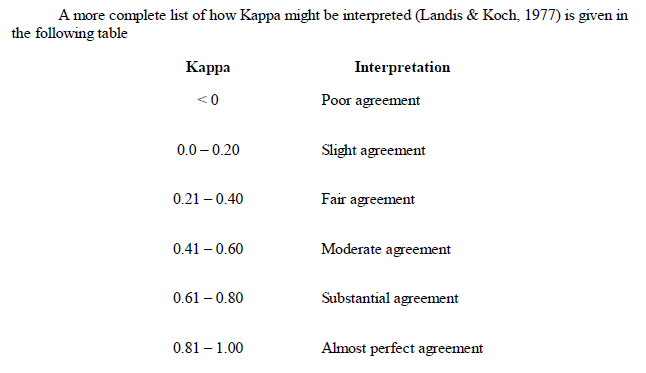 KAPPA1KAPPA2KAPPA prototypesKAPPA 3Symmetric MeasuresSymmetric MeasuresSymmetric MeasuresSymmetric MeasuresSymmetric MeasuresSymmetric MeasuresValueAsymptotic Standard ErroraApproximate TbApproximate SignificanceMeasure of AgreementKappa,642,1667,308,000N of Valid CasesN of Valid Cases56a. Not assuming the null hypothesis.a. Not assuming the null hypothesis.a. Not assuming the null hypothesis.a. Not assuming the null hypothesis.a. Not assuming the null hypothesis.a. Not assuming the null hypothesis.b. Using the asymptotic standard error assuming the null hypothesis.b. Using the asymptotic standard error assuming the null hypothesis.b. Using the asymptotic standard error assuming the null hypothesis.b. Using the asymptotic standard error assuming the null hypothesis.b. Using the asymptotic standard error assuming the null hypothesis.b. Using the asymptotic standard error assuming the null hypothesis.Symmetric MeasuresSymmetric MeasuresSymmetric MeasuresSymmetric MeasuresSymmetric MeasuresSymmetric MeasuresValueAsymptotic Standard ErroraApproximate TbApproximate SignificanceMeasure of AgreementKappa,875,05213,822,000N of Valid CasesN of Valid Cases56a. Not assuming the null hypothesis.a. Not assuming the null hypothesis.a. Not assuming the null hypothesis.a. Not assuming the null hypothesis.a. Not assuming the null hypothesis.a. Not assuming the null hypothesis.b. Using the asymptotic standard error assuming the null hypothesis.b. Using the asymptotic standard error assuming the null hypothesis.b. Using the asymptotic standard error assuming the null hypothesis.b. Using the asymptotic standard error assuming the null hypothesis.b. Using the asymptotic standard error assuming the null hypothesis.b. Using the asymptotic standard error assuming the null hypothesis.Symmetric MeasuresSymmetric MeasuresSymmetric MeasuresSymmetric MeasuresSymmetric MeasuresSymmetric MeasuresValueAsymptotic Standard ErroraApproximate TbApproximate SignificanceMeasure of AgreementKappa,746,05845,106,000N of Valid CasesN of Valid Cases56a. Not assuming the null hypothesis.a. Not assuming the null hypothesis.a. Not assuming the null hypothesis.a. Not assuming the null hypothesis.a. Not assuming the null hypothesis.a. Not assuming the null hypothesis.b. Using the asymptotic standard error assuming the null hypothesis.b. Using the asymptotic standard error assuming the null hypothesis.b. Using the asymptotic standard error assuming the null hypothesis.b. Using the asymptotic standard error assuming the null hypothesis.b. Using the asymptotic standard error assuming the null hypothesis.b. Using the asymptotic standard error assuming the null hypothesis.Symmetric MeasuresSymmetric MeasuresSymmetric MeasuresSymmetric MeasuresSymmetric MeasuresSymmetric MeasuresValueAsymptotic Standard ErroraApproximate TbApproximate SignificanceMeasure of AgreementKappa,778,06317,124,000N of Valid CasesN of Valid Cases56a. Not assuming the null hypothesis.a. Not assuming the null hypothesis.a. Not assuming the null hypothesis.a. Not assuming the null hypothesis.a. Not assuming the null hypothesis.a. Not assuming the null hypothesis.b. Using the asymptotic standard error assuming the null hypothesis.b. Using the asymptotic standard error assuming the null hypothesis.b. Using the asymptotic standard error assuming the null hypothesis.b. Using the asymptotic standard error assuming the null hypothesis.b. Using the asymptotic standard error assuming the null hypothesis.b. Using the asymptotic standard error assuming the null hypothesis.Case Processing SummaryCase Processing SummaryCase Processing SummaryCase Processing SummaryCase Processing SummaryCase Processing SummaryCase Processing SummaryCasesCasesCasesCasesCasesCasesValidValidMissingMissingTotalTotalNPercentNPercentNPercentRating level 1 LSC * Rating level 1 MRGC56100,0%00,0%56100,0%Rating level 1 LSC * Rating level 1 MRGC CrosstabulationRating level 1 LSC * Rating level 1 MRGC CrosstabulationRating level 1 LSC * Rating level 1 MRGC CrosstabulationRating level 1 LSC * Rating level 1 MRGC CrosstabulationRating level 1 LSC * Rating level 1 MRGC CrosstabulationRating level 1 LSC * Rating level 1 MRGC CrosstabulationRating level 1 LSC * Rating level 1 MRGC CrosstabulationRating level 1 LSC * Rating level 1 MRGC CrosstabulationCount  Count  Count  Count  Count  Count  Count  Count  Rating level 1 MRGCRating level 1 MRGCRating level 1 MRGCRating level 1 MRGCRating level 1 MRGCTotalAccurateConfusingconfusing- definition address the person/professional but not the serviceconfusing-defines a professional, not a service.confusing: a contact is not a service but a unit of useTotalRating level 1 LSCAccurate48200050Rating level 1 LSCConfusing200002Rating level 1 LSCconfusing- definition address the person/professional but not the service001001Rating level 1 LSCconfusing-defines a professional, not a service.000202Rating level 1 LSCconfusing: a contact is not a service but a unit of use000011TotalTotal50212156Symmetric MeasuresSymmetric MeasuresSymmetric MeasuresSymmetric MeasuresSymmetric MeasuresSymmetric MeasuresValueAsymptotic Standard ErroraApproximate TbApproximate SignificanceMeasure of AgreementKappa,642,1667,308,000N of Valid CasesN of Valid Cases56a. Not assuming the null hypothesis.a. Not assuming the null hypothesis.a. Not assuming the null hypothesis.a. Not assuming the null hypothesis.a. Not assuming the null hypothesis.a. Not assuming the null hypothesis.b. Using the asymptotic standard error assuming the null hypothesis.b. Using the asymptotic standard error assuming the null hypothesis.b. Using the asymptotic standard error assuming the null hypothesis.b. Using the asymptotic standard error assuming the null hypothesis.b. Using the asymptotic standard error assuming the null hypothesis.b. Using the asymptotic standard error assuming the null hypothesis.Case Processing SummaryCase Processing SummaryCase Processing SummaryCase Processing SummaryCase Processing SummaryCase Processing SummaryCase Processing SummaryCasesCasesCasesCasesCasesCasesValidValidMissingMissingTotalTotalNPercentNPercentNPercentRating level 2 LSC * Rating level 2 MRGC56100,0%00,0%56100,0%Rating level 2 LSC * Rating level 2 MRGC CrosstabulationRating level 2 LSC * Rating level 2 MRGC CrosstabulationRating level 2 LSC * Rating level 2 MRGC CrosstabulationRating level 2 LSC * Rating level 2 MRGC CrosstabulationRating level 2 LSC * Rating level 2 MRGC CrosstabulationRating level 2 LSC * Rating level 2 MRGC CrosstabulationRating level 2 LSC * Rating level 2 MRGC CrosstabulationRating level 2 LSC * Rating level 2 MRGC CrosstabulationRating level 2 LSC * Rating level 2 MRGC CrosstabulationRating level 2 LSC * Rating level 2 MRGC CrosstabulationRating level 2 LSC * Rating level 2 MRGC CrosstabulationRating level 2 LSC * Rating level 2 MRGC CrosstabulationRating level 2 LSC * Rating level 2 MRGC CrosstabulationRating level 2 LSC * Rating level 2 MRGC CrosstabulationRating level 2 LSC * Rating level 2 MRGC CrosstabulationRating level 2 LSC * Rating level 2 MRGC CrosstabulationRating level 2 LSC * Rating level 2 MRGC CrosstabulationRating level 2 LSC * Rating level 2 MRGC CrosstabulationRating level 2 LSC * Rating level 2 MRGC CrosstabulationRating level 2 LSC * Rating level 2 MRGC CrosstabulationCountCountCountCountCountCountCountCountCountCountCountCountCountCountCountCountCountCountCountCountRating level 2 MRGCRating level 2 MRGCRating level 2 MRGCRating level 2 MRGCRating level 2 MRGCRating level 2 MRGCRating level 2 MRGCRating level 2 MRGCRating level 2 MRGCRating level 2 MRGCRating level 2 MRGCRating level 2 MRGCRating level 2 MRGCRating level 2 MRGCRating level 2 MRGCRating level 2 MRGCRating level 2 MRGCTotalAccurateAmbiguous- Includes two different group populationsAmbiguous- includes two groups of diagnosisAmbiguous- It defines two different target groupsAmbiguous- sick or injuredConfusing - Not clear what people/women meansconfusing- does not include an actual definition of target population. Extracted from the name of the servicevague- diagnosis group for specialist care not specifiedVague- diagnosis group not specifiedVague- distress is not a specific diagnosisVague- does not specify the diagnosis, it can include anythingVague- Excluding mental disorders does not define the other unitsVague- long term care is an umbrella term not a specific categoryVague- many different diagnosis groupsVague- Many different diagnosis groupsVague- not clear what is meant by people/womenVague- the diagnosis group is not specifiedTotalRating level 2 LSCAccurate26000300000000000029Rating level 2 LSCAmbiguous- Includes two different group populations010000000000000001Rating level 2 LSCAmbiguous- includes two groups of diagnosis001000000000000001Rating level 2 LSCAmbiguous- It defines two different target groups000100000000000001Rating level 2 LSCAmbiguous- many different diagnosis groups000000000000010001Rating level 2 LSCconfusing- does not include an actual definition of target population. Extracted from the name of the service000000200000000002Rating level 2 LSCvague- diagnosis group for specialist care not specified000000010000000001Rating level 2 LSCVague- diagnosis group not specified000000002000000002Rating level 2 LSCVague- distress is not a specific diagnosis000000000100000001Rating level 2 LSCVague- does not specify the diagnosis, it can include anything000000000010000001Rating level 2 LSCVague- Excluding mental disorders does not define the other units000000000001000001Rating level 2 LSCVague- long term care is an umbrella term not a specific category000000000000100001Rating level 2 LSCVague- Many different diagnosis groups000001000000001002Rating level 2 LSCVague- not clear what is meant by people/women000000000000000101Rating level 2 LSCVague- the diagnosis group is not specified00000000000000001111TotalTotal261113121211111111156Symmetric MeasuresSymmetric MeasuresSymmetric MeasuresSymmetric MeasuresSymmetric MeasuresSymmetric MeasuresValueAsymptotic Standard ErroraApproximate TbApproximate SignificanceMeasure of AgreementKappa,875,05213,822,000N of Valid CasesN of Valid Cases56a. Not assuming the null hypothesis.a. Not assuming the null hypothesis.a. Not assuming the null hypothesis.a. Not assuming the null hypothesis.a. Not assuming the null hypothesis.a. Not assuming the null hypothesis.b. Using the asymptotic standard error assuming the null hypothesis.b. Using the asymptotic standard error assuming the null hypothesis.b. Using the asymptotic standard error assuming the null hypothesis.b. Using the asymptotic standard error assuming the null hypothesis.b. Using the asymptotic standard error assuming the null hypothesis.b. Using the asymptotic standard error assuming the null hypothesis.Case Processing SummaryCase Processing SummaryCase Processing SummaryCase Processing SummaryCase Processing SummaryCase Processing SummaryCase Processing SummaryCasesCasesCasesCasesCasesCasesValidValidMissingMissingTotalTotalNPercentNPercentNPercent MTCs codes and prototypes1 LSC *  MTCs codes and prototypes1 MRGC56100,0%00,0%56100,0%MTCs codes and prototypes1 LSC *  MTCs codes and prototypes1 MRGC CrosstabulationMTCs codes and prototypes1 LSC *  MTCs codes and prototypes1 MRGC CrosstabulationMTCs codes and prototypes1 LSC *  MTCs codes and prototypes1 MRGC CrosstabulationMTCs codes and prototypes1 LSC *  MTCs codes and prototypes1 MRGC CrosstabulationMTCs codes and prototypes1 LSC *  MTCs codes and prototypes1 MRGC CrosstabulationMTCs codes and prototypes1 LSC *  MTCs codes and prototypes1 MRGC CrosstabulationMTCs codes and prototypes1 LSC *  MTCs codes and prototypes1 MRGC CrosstabulationMTCs codes and prototypes1 LSC *  MTCs codes and prototypes1 MRGC CrosstabulationMTCs codes and prototypes1 LSC *  MTCs codes and prototypes1 MRGC CrosstabulationMTCs codes and prototypes1 LSC *  MTCs codes and prototypes1 MRGC CrosstabulationMTCs codes and prototypes1 LSC *  MTCs codes and prototypes1 MRGC CrosstabulationMTCs codes and prototypes1 LSC *  MTCs codes and prototypes1 MRGC CrosstabulationMTCs codes and prototypes1 LSC *  MTCs codes and prototypes1 MRGC CrosstabulationMTCs codes and prototypes1 LSC *  MTCs codes and prototypes1 MRGC CrosstabulationMTCs codes and prototypes1 LSC *  MTCs codes and prototypes1 MRGC CrosstabulationMTCs codes and prototypes1 LSC *  MTCs codes and prototypes1 MRGC CrosstabulationMTCs codes and prototypes1 LSC *  MTCs codes and prototypes1 MRGC CrosstabulationMTCs codes and prototypes1 LSC *  MTCs codes and prototypes1 MRGC CrosstabulationMTCs codes and prototypes1 LSC *  MTCs codes and prototypes1 MRGC CrosstabulationMTCs codes and prototypes1 LSC *  MTCs codes and prototypes1 MRGC CrosstabulationMTCs codes and prototypes1 LSC *  MTCs codes and prototypes1 MRGC CrosstabulationMTCs codes and prototypes1 LSC *  MTCs codes and prototypes1 MRGC CrosstabulationMTCs codes and prototypes1 LSC *  MTCs codes and prototypes1 MRGC CrosstabulationMTCs codes and prototypes1 LSC *  MTCs codes and prototypes1 MRGC CrosstabulationMTCs codes and prototypes1 LSC *  MTCs codes and prototypes1 MRGC CrosstabulationMTCs codes and prototypes1 LSC *  MTCs codes and prototypes1 MRGC CrosstabulationMTCs codes and prototypes1 LSC *  MTCs codes and prototypes1 MRGC CrosstabulationMTCs codes and prototypes1 LSC *  MTCs codes and prototypes1 MRGC CrosstabulationMTCs codes and prototypes1 LSC *  MTCs codes and prototypes1 MRGC CrosstabulationMTCs codes and prototypes1 LSC *  MTCs codes and prototypes1 MRGC CrosstabulationMTCs codes and prototypes1 LSC *  MTCs codes and prototypes1 MRGC CrosstabulationMTCs codes and prototypes1 LSC *  MTCs codes and prototypes1 MRGC CrosstabulationMTCs codes and prototypes1 LSC *  MTCs codes and prototypes1 MRGC CrosstabulationMTCs codes and prototypes1 LSC *  MTCs codes and prototypes1 MRGC CrosstabulationMTCs codes and prototypes1 LSC *  MTCs codes and prototypes1 MRGC CrosstabulationMTCs codes and prototypes1 LSC *  MTCs codes and prototypes1 MRGC CrosstabulationMTCs codes and prototypes1 LSC *  MTCs codes and prototypes1 MRGC CrosstabulationMTCs codes and prototypes1 LSC *  MTCs codes and prototypes1 MRGC CrosstabulationMTCs codes and prototypes1 LSC *  MTCs codes and prototypes1 MRGC CrosstabulationMTCs codes and prototypes1 LSC *  MTCs codes and prototypes1 MRGC CrosstabulationMTCs codes and prototypes1 LSC *  MTCs codes and prototypes1 MRGC CrosstabulationMTCs codes and prototypes1 LSC *  MTCs codes and prototypes1 MRGC CrosstabulationMTCs codes and prototypes1 LSC *  MTCs codes and prototypes1 MRGC CrosstabulationMTCs codes and prototypes1 LSC *  MTCs codes and prototypes1 MRGC CrosstabulationMTCs codes and prototypes1 LSC *  MTCs codes and prototypes1 MRGC CrosstabulationMTCs codes and prototypes1 LSC *  MTCs codes and prototypes1 MRGC CrosstabulationMTCs codes and prototypes1 LSC *  MTCs codes and prototypes1 MRGC CrosstabulationMTCs codes and prototypes1 LSC *  MTCs codes and prototypes1 MRGC CrosstabulationMTCs codes and prototypes1 LSC *  MTCs codes and prototypes1 MRGC CrosstabulationMTCs codes and prototypes1 LSC *  MTCs codes and prototypes1 MRGC CrosstabulationMTCs codes and prototypes1 LSC *  MTCs codes and prototypes1 MRGC CrosstabulationMTCs codes and prototypes1 LSC *  MTCs codes and prototypes1 MRGC CrosstabulationCountCountCountCountCountCountCountCountCountCountCountCountCountCountCountCountCountCountCountCountCountCountCountCountCountCountCountCountCountCountCountCountCountCountCountCountCountCountCountCountCountCountCountCountCountCountCountCountCountCountCountCount MTCs codes and prototypes1 MRGC MTCs codes and prototypes1 MRGC MTCs codes and prototypes1 MRGC MTCs codes and prototypes1 MRGC MTCs codes and prototypes1 MRGC MTCs codes and prototypes1 MRGC MTCs codes and prototypes1 MRGC MTCs codes and prototypes1 MRGC MTCs codes and prototypes1 MRGC MTCs codes and prototypes1 MRGC MTCs codes and prototypes1 MRGC MTCs codes and prototypes1 MRGC MTCs codes and prototypes1 MRGC MTCs codes and prototypes1 MRGC MTCs codes and prototypes1 MRGC MTCs codes and prototypes1 MRGC MTCs codes and prototypes1 MRGC MTCs codes and prototypes1 MRGC MTCs codes and prototypes1 MRGC MTCs codes and prototypes1 MRGC MTCs codes and prototypes1 MRGC MTCs codes and prototypes1 MRGC MTCs codes and prototypes1 MRGC MTCs codes and prototypes1 MRGC MTCs codes and prototypes1 MRGC MTCs codes and prototypes1 MRGC MTCs codes and prototypes1 MRGC MTCs codes and prototypes1 MRGC MTCs codes and prototypes1 MRGC MTCs codes and prototypes1 MRGC MTCs codes and prototypes1 MRGC MTCs codes and prototypes1 MRGC MTCs codes and prototypes1 MRGC MTCs codes and prototypes1 MRGC MTCs codes and prototypes1 MRGC MTCs codes and prototypes1 MRGC MTCs codes and prototypes1 MRGC MTCs codes and prototypes1 MRGC MTCs codes and prototypes1 MRGC MTCs codes and prototypes1 MRGC MTCs codes and prototypes1 MRGC MTCs codes and prototypes1 MRGC MTCs codes and prototypes1 MRGC MTCs codes and prototypes1 MRGC MTCs codes and prototypes1 MRGC MTCs codes and prototypes1 MRGC MTCs codes and prototypes1 MRGC MTCs codes and prototypes1 MRGC MTCs codes and prototypes1 MRGCTotal I2.1e O8.1-O10.1 O4.1 Outpatient O8-O10, 
Day care D4.3-D8.3 R5,R7
 R8-R10
Addiction related: 
R3.1.1;  
 R8-R10
Day care
 D4.1
Outpatient care
 O8.1-O10.1A2.1.2A3A4Accesibility 
A2.1.1 
Outpatient
O1.1D1D2-D6D3-D7D4D4.2D4.3-D8.3, D5D5Day care
D4.1
Outpatient care
O8.1-O10.1Day care D4.3-D8.3
Outpatient O8.2-O10.2I1, D4.2Information I1.2.3, 
Outpatient O8-O10Information I2.1, Outpatient O8.1-O10.1Information I2.1e
Outpatient 
O8-O10e
Voluntary 
S1.1/S2.1eO1.1, O2.1, O3.1, O4.1O1.1duO3.1-O4.1j  O8.1-O10.1jO8.1-10.1uO8.1-O10.1 
O4.1O8.1-O10.1hO8.1-O10.1uO8.2-O10.2u
O5.2, O6.2,O7.2O9.1-O10.1uR1R11R13R14.2R2R3.1.1, R5R3.1.2.2R4, R6R4,R5R5, R7,R8,R11R5,R7, R8, R11R8-R10R8-R11, R9-R12R8,R9,R10Residential
R3.1.1;  R8-R10
Day care
D4.1
Outpatient care
O8.1-O10.1Residential
R5,R7  
R8-R10
Day care
D4.1
Outpatient care
O8.1-O10.1S1.1S1.3S2.4Total MTCs codes and prototypes1 LSC I2.1e10000000000000000000000000000000000000000000000001 MTCs codes and prototypes1 LSC O8.1-O10.1 O4.101000000000000000000000000000000000000000000000001 MTCs codes and prototypes1 LSC Outpatient O8-O10, 
Day care D4.3-D8.300100000000000000000000000000000000000000000000001 MTCs codes and prototypes1 LSC R12, R1300000000000000000000000000000000100000000000000001 MTCs codes and prototypes1 LSC R5,R7
 R8-R10
Addiction related: 
R3.1.1;  
 R8-R10
Day care
 D4.1
Outpatient care
 O8.1-O10.100010000000000000000000000000000000000000000000001 MTCs codes and prototypes1 LSCA2.1.1 , O1.100000001000000000000000000000000000000000000000001 MTCs codes and prototypes1 LSCA2.1.200001000000000000000000000000000000000000000000001 MTCs codes and prototypes1 LSCA300000100000000000000000000000000000000000000000001 MTCs codes and prototypes1 LSCA400000010000000000000000000000000000000000000000001 MTCs codes and prototypes1 LSCD100000000200000000000000000000000000000000000000002 MTCs codes and prototypes1 LSCD2-D600000000010000000000000000000000000000000000000001 MTCs codes and prototypes1 LSCD3-D700000000001000000000000000000000000000000000000001 MTCs codes and prototypes1 LSCD400000000000100000000000000000000000000000000000001 MTCs codes and prototypes1 LSCd4.2-d8.200000000000010000000000000000000000000000000000001 MTCs codes and prototypes1 LSCD4.2-D8.200000000000030000000000000000000000000000000000003 MTCs codes and prototypes1 LSCD4.2, D8.200000000000010000000000000000000000000000000000001 MTCs codes and prototypes1 LSCD4.3-D8.3, D500000000000001000000000000000000000000000000000001 MTCs codes and prototypes1 LSCD500000000000000100000000000000000000000000000000001 MTCs codes and prototypes1 LSCDay care
D4.1
Outpatient care
O8.1-O10.100000000000000010000000000000000000000000000000001 MTCs codes and prototypes1 LSCDay care D4.3-D8.3
Outpatient O8.2-O10.200000000000000001000000000000000000000000000000001 MTCs codes and prototypes1 LSCI1, D4.200000000000000000100000000000000000000000000000001 MTCs codes and prototypes1 LSCI2.1e, O8-O10e, 
S1.1/S2.1e00000000000000000000100000000000000000000000000001 MTCs codes and prototypes1 LSCInformation I1.2.3, 
Outpatient O8-O1000000000000000000010000000000000000000000000000001 MTCs codes and prototypes1 LSCInformation I2.1, Outpatient O8.1-O10.100000000000000000001000000000000000000000000000001 MTCs codes and prototypes1 LSCO1.1, O2.1, O3.1, O4.100000000000000000000010000000000000000000000000001 MTCs codes and prototypes1 LSCO1.1du (professional specialization with ISCO-codes)00000000000000000000001000000000000000000000000001 MTCs codes and prototypes1 LSCO3.1-O4.1j  O8.1-O10.1j00000000000000000000000100000000000000000000000001 MTCs codes and prototypes1 LSCO8.1-10.1u00000000000000000000000010000000000000000000000001 MTCs codes and prototypes1 LSCO8.1-O10.1 
O4.100000000000000000000000001000000000000000000000001 MTCs codes and prototypes1 LSCO8.1-O10.1h00000000000000000000000000100000000000000000000001 MTCs codes and prototypes1 LSCO8.1-O10.1u (profesional specialization with ISCO-codes)00000000000000000000000000010000000000000000000001 MTCs codes and prototypes1 LSCO8.2-O10.2u
O5.2, O6.2,O7.200000000000000000000000000001000000000000000000001 MTCs codes and prototypes1 LSCO9.1-O10.1u00000000000000000000000000000100000000000000000001 MTCs codes and prototypes1 LSCR100000000000000000000000000000020000000000000000002 MTCs codes and prototypes1 LSCR1100000000000000000000000000000001000000000000000001 MTCs codes and prototypes1 LSCR14.200000000000000000000000000000000010000000000000001 MTCs codes and prototypes1 LSCR200000000000000000000000000000000002000000000000002 MTCs codes and prototypes1 LSCR3.1.1, R500000000000000000000000000000000000100000000000001 MTCs codes and prototypes1 LSCR3.1.2.200000000000000000000000000000000000010000000000001 MTCs codes and prototypes1 LSCR4, R600000000000000000000000000000000000001000000000001 MTCs codes and prototypes1 LSCR4,R5, R800000000000000000000000000000000000000100000000001 MTCs codes and prototypes1 LSCR5-R7 , D4.1, O8.1-O10.100000000000000000000000000000000000000000000010001 MTCs codes and prototypes1 LSCR5-R7,R8-R1100000000000000000000000000000000000000010000000001 MTCs codes and prototypes1 LSCR5,R7, R8, R1100000000000000000000000000000000000000001000000001 MTCs codes and prototypes1 LSCR8-R1000000000000000000000000000000000000000000100000001 MTCs codes and prototypes1 LSCR8-R11, R9-R1200000000000000000000000000000000000000000010000001 MTCs codes and prototypes1 LSCR8,R9,R1000000000000000000000000000000000000000000001000001 MTCs codes and prototypes1 LSCResidential
R11
Day care
D4.1
Outpatient care
O8.1-O10.100000000000000000000000000000000000000000000100001 MTCs codes and prototypes1 LSCS1.100000000000000000000000000000000000000000000001001 MTCs codes and prototypes1 LSCS1.300000000000000000000000000000000000000000000000101 MTCs codes and prototypes1 LSCS2.400000000000000000000000000000000000000000000000011TotalTotal111111112111511111111111111111211121111111111111156Symmetric MeasuresSymmetric MeasuresSymmetric MeasuresSymmetric MeasuresSymmetric MeasuresSymmetric MeasuresValueAsymptotic Standard ErroraApproximate TbApproximate SignificanceMeasure of AgreementKappa,746,05845,106,000N of Valid CasesN of Valid Cases56a. Not assuming the null hypothesis.a. Not assuming the null hypothesis.a. Not assuming the null hypothesis.a. Not assuming the null hypothesis.a. Not assuming the null hypothesis.a. Not assuming the null hypothesis.b. Using the asymptotic standard error assuming the null hypothesis.b. Using the asymptotic standard error assuming the null hypothesis.b. Using the asymptotic standard error assuming the null hypothesis.b. Using the asymptotic standard error assuming the null hypothesis.b. Using the asymptotic standard error assuming the null hypothesis.b. Using the asymptotic standard error assuming the null hypothesis.Case Processing SummaryCase Processing SummaryCase Processing SummaryCase Processing SummaryCase Processing SummaryCase Processing SummaryCase Processing SummaryCasesCasesCasesCasesCasesCasesValidValidMissingMissingTotalTotalNPercentNPercentNPercentRating Level 3 LSC * Rating Level 3 MRGC56100,0%00,0%56100,0%Rating Level 3 LSC * Rating Level 3 MRGC CrosstabulationRating Level 3 LSC * Rating Level 3 MRGC CrosstabulationRating Level 3 LSC * Rating Level 3 MRGC CrosstabulationRating Level 3 LSC * Rating Level 3 MRGC CrosstabulationRating Level 3 LSC * Rating Level 3 MRGC CrosstabulationRating Level 3 LSC * Rating Level 3 MRGC CrosstabulationRating Level 3 LSC * Rating Level 3 MRGC CrosstabulationRating Level 3 LSC * Rating Level 3 MRGC CrosstabulationRating Level 3 LSC * Rating Level 3 MRGC CrosstabulationRating Level 3 LSC * Rating Level 3 MRGC CrosstabulationRating Level 3 LSC * Rating Level 3 MRGC CrosstabulationRating Level 3 LSC * Rating Level 3 MRGC CrosstabulationRating Level 3 LSC * Rating Level 3 MRGC CrosstabulationRating Level 3 LSC * Rating Level 3 MRGC CrosstabulationRating Level 3 LSC * Rating Level 3 MRGC CrosstabulationRating Level 3 LSC * Rating Level 3 MRGC CrosstabulationRating Level 3 LSC * Rating Level 3 MRGC CrosstabulationRating Level 3 LSC * Rating Level 3 MRGC CrosstabulationRating Level 3 LSC * Rating Level 3 MRGC CrosstabulationRating Level 3 LSC * Rating Level 3 MRGC CrosstabulationRating Level 3 LSC * Rating Level 3 MRGC CrosstabulationRating Level 3 LSC * Rating Level 3 MRGC CrosstabulationRating Level 3 LSC * Rating Level 3 MRGC CrosstabulationRating Level 3 LSC * Rating Level 3 MRGC CrosstabulationRating Level 3 LSC * Rating Level 3 MRGC CrosstabulationRating Level 3 LSC * Rating Level 3 MRGC CrosstabulationRating Level 3 LSC * Rating Level 3 MRGC CrosstabulationRating Level 3 LSC * Rating Level 3 MRGC CrosstabulationCountCountCountCountCountCountCountCountCountCountCountCountCountCountCountCountCountCountCountCountCountCountCountCountCountCountCountCountRating Level 3 MRGCRating Level 3 MRGCRating Level 3 MRGCRating Level 3 MRGCRating Level 3 MRGCRating Level 3 MRGCRating Level 3 MRGCRating Level 3 MRGCRating Level 3 MRGCRating Level 3 MRGCRating Level 3 MRGCRating Level 3 MRGCRating Level 3 MRGCRating Level 3 MRGCRating Level 3 MRGCRating Level 3 MRGCRating Level 3 MRGCRating Level 3 MRGCRating Level 3 MRGCRating Level 3 MRGCRating Level 3 MRGCRating Level 3 MRGCRating Level 3 MRGCRating Level 3 MRGCRating Level 3 MRGCTotalAccurateAmbiguousAmbiguous- more than one coding  possibility in outpatient careAmbiguous- more than one coding possibilityAmbiguous- more than one coding possibility in day and outpatient careAmbiguous- more than one coding possibility in day careAmbiguous- more than one coding possibility in outpatient careAmbiguous- more than one coding possibility in outpatient mobile and non-mobile careAmbiguous- more than one coding possibility in residential careAmbiguous- more than one coding possibility. Not clear what integrating into the workplace impliesAmbiguous- more than two coding possibilities in outpatient careAmbiguous, more than one coding possibility in residential careconfusing - 'A day hospital can be outside a hospital' and cannot be defined as staying at the hospital during the day.confusing - circular definition. Interpretation of code was possible and accurateconfusing- alternative to what type of care (hospital,  medical etc.) Code is based on interpretation of the type of serviceconfusing- does not include an actual definition. Interpretation is posible with the name an derives in an accurate codeVague -many coding possibilities in outpatient care (acute, non-acute, mobile, non-mobile etc.)Vague- many coding posibilities. Not clear whether there is 24h psychician cover or only on callVague- many coding possibilities in  day or outpatient careVague- many coding possibilities in information or  outpatient care, voluntary or professional and different target populations (generic, mental etc,)Vague- many coding possibilities in residential careVague- many coding possibilities in residential, day and outpatient careVague- many coding possibilities in residential, day or outpatient careVague- many coding possibilities. Not clear what type of support, nor the providerVague- not clear what is the main type of care provided. Interpretation is posible and derives in a unique accurate code.TotalRating Level 3 LSCAccurate2110010000000000000000000023Rating Level 3 LSCAmbiguous01000000000000000000000001Rating Level 3 LSCAmbiguous- more than one coding  possibility in outpatient care00100000000000000000000001Rating Level 3 LSCAmbiguous- More than one coding  possibility in residential care10000000000000000000000001Rating Level 3 LSCAmbiguous- more than one coding possibility00010000000000000000000001Rating Level 3 LSCAmbiguous- more than one coding possibility in day care00000100000000000000000001Rating Level 3 LSCAmbiguous- more than one coding possibility in outpatient care00000010000000000000000001Rating Level 3 LSCAmbiguous- more than one coding possibility in outpatient mobile and non-mobile care00000001000000000000000001Rating Level 3 LSCAmbiguous- more than one coding possibility in residential care00000000100000000000000001Rating Level 3 LSCAmbiguous- more than one coding possibility. Not clear what integrating into the workplace implies00000000010000000000000001Rating Level 3 LSCAmbiguous- more than two coding possibilities in outpatient care00000000001000000000000001Rating Level 3 LSCAmbiguous, more than one coding possibility in residential care00000000000100000000000001Rating Level 3 LSCConfusing -  mobility is wrongly defined, no need to explicitly use a car. Interpretation is posible and derives in a unique accurate code.10000000000000000000000001Rating Level 3 LSCconfusing - 'A day hospital can be outside a hospital' and cannot be defined as staying at the hospital during the day.00000000000010000000000001Rating Level 3 LSCconfusing - circular definition. Interpretation of code was possible and accurate00000000000001000000000001Rating Level 3 LSCconfusing- alternative to what type of care (hospital,  medical etc.) Code is based on interpretation of the type of service00000000000000100000000001Rating Level 3 LSCconfusing- does not include an actual definition. Interpretation is posible with the name an derives in an accurate code00000000000000020000000002Rating Level 3 LSCSynonymia- same definition than 'individual vocational qualification'10000000000000000000000001Rating Level 3 LSCSynonymia- same definition than 'vocational training'10000000000000000000000001Rating Level 3 LSCVague -many coding possibilities in outpatient care (acute, non-acute, mobile, non-mobile etc.)00000000000000001000000001Rating Level 3 LSCVague- many coding posibilities. Not clear whether there is 24h psychician cover or only on call00000000000000000100000001Rating Level 3 LSCVague- many coding possibilities  in information and outpatient care01000000000000000000000001Rating Level 3 LSCVague- many coding possibilities in  day or outpatient care00000000000000000010000001Rating Level 3 LSCVague- many coding possibilities in information or  outpatient care, voluntary or professional and different target populations (generic, mental etc,)00000000000000000001000001Rating Level 3 LSCVague- many coding possibilities in information, evaluation and outpatient care.00000010000000000000000001Rating Level 3 LSCVague- many coding possibilities in residential care00000000000000000000100001Rating Level 3 LSCVague- Many coding possibilities in residential non-acute care01000000000000000000000001Rating Level 3 LSCVague- many coding possibilities in residential, day and outpatient care00000000000000000000010001Rating Level 3 LSCVague- many coding possibilities in residential, day or outpatient care00000000100000000000002003Rating Level 3 LSCVague- many coding possibilities. Not clear what type of support, nor the provider00000000000000000000000101Rating Level 3 LSCVague- not clear what is the main type of care provided. Interpretation is posible and derives in a unique accurate code.00000000000000000000000011TotalTotal2541111212111111211111121156Symmetric MeasuresSymmetric MeasuresSymmetric MeasuresSymmetric MeasuresSymmetric MeasuresSymmetric MeasuresValueAsymptotic Standard ErroraApproximate TbApproximate SignificanceMeasure of AgreementKappa,778,06317,124,000N of Valid CasesN of Valid Cases56a. Not assuming the null hypothesis.a. Not assuming the null hypothesis.a. Not assuming the null hypothesis.a. Not assuming the null hypothesis.a. Not assuming the null hypothesis.a. Not assuming the null hypothesis.b. Using the asymptotic standard error assuming the null hypothesis.b. Using the asymptotic standard error assuming the null hypothesis.b. Using the asymptotic standard error assuming the null hypothesis.b. Using the asymptotic standard error assuming the null hypothesis.b. Using the asymptotic standard error assuming the null hypothesis.b. Using the asymptotic standard error assuming the null hypothesis.